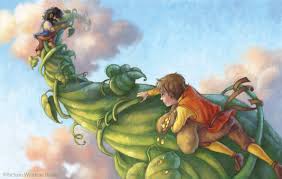 
Join us at The Roxy Theatre this July for our fun-filled musical theatre camps!

Students will learn songs, choreography, staging, and work on character development and vocal techniques for solos and chorus singing. 
These camps are perfect for all levels of experience.
Led by Christy Taylor, our two-week musical theatre camps are designed for 
youth ages 8-12 (Camp I) & 13+ (Camp II) and end with two, same-day  performances of Jack & the Beanstalk.
Camp I runs from July 2-13, 2018 with two public performances on the final day. 

Camp II runs from July 16-27, 2018 with two public performances on the final day.

Camp Information for parents and guardiansClasses are 9am-4pm, Monday to Friday for both Camp I and Camp II. The performances are ticketed shows open to the public; show times are 2pm & 6pm.  Please send your child with a nut-free, bagged lunch and nutritional snacks. The instructor requests no juice, pop, power drinks, or high-sugar foods.Please ensure your child wears comfortable clothing and shoes. There will be two 15-minute breaks and a one-hour lunch break.The registration deadline is June 22, 2018.
                      We require at least 15 participants, with a maximum of 20. 
                                   Camps fill up quickly – please register early!Today’s Date: ______________________

Student Name, Age & Birthdate: __________________________________________________
Second Student Name, Age & Birthdate: ____________________________________________
Parent or Guardian’s Name(s): ____________________________________________________
Address: ______________________________________________________________________Phone: Home ___________________ Work ___________________ Cell ___________________

Parent/Guardian Email: ______________________   Student Email: ______________________Does your child have any health or behavioral concerns we should be aware of to make their time with us safe and enjoyable for all? Please ensure all allergies are listed.



In case of emergency, please ensure your child has their OHIP card with them each day. 
Emergency contact name & phone number: _________________________________________

Camp Dates, please select one:   Camp I, July 2-13, 2018	Camp II, July 16-27, 2018Camp Cost:  	    $355/student 		2nd Child Discount: $320/student         
Credit Card #: __________________________   Expiry Date: _____________ Card Type: ______
Three-digit security code: ________      Name on card: _________________________________
Date charged: __________________      Processed by: __________________________________